2021-2022学年第二学期2021级《素质体育》选课说明一、项目及课程开设时间：本学期为2021级学生开设《素质体育2》，2021级学生需修完《素质体育1》和《素质体育2》，方能在大二进入体育专项课程的学习。二、本学期《素质体育2》课程采取预导形式，学生直接按照课表安排的体育上课时间、地点、教师去上课。注意事项：《素质体育2》只针对2021级学生开设，学生请按预导课表上课，缺课三分之一以上的学生不能参加考试。学校实行全过程体育教学，遇雨天及恶劣天气按《武汉大学体育部关于雨天室外课的安排》文件执行，照常上课。第三学期开设《素质体育1》和《素质体育2》的重修班，大一阶段《素质体育1》和《素质体育2》课程挂科的同学，需在第三学期重修该门课，获得该学分后方能在大二选择专项体育课。身体患有疾病、伤残的同学可依据情况申请保健课的学习。请在开学2周内将相关病历、学校校医院保健科开具的情况说明及盖有院系公章的保健课申请书传到https://docs.qq.com/form/page/DYW16TUFaVExKdnJV?_w_tencentdocx_form=1。审核通过的学生由体育部添加保健课课头。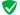 由于教学场地、教师专项等资源限制，每学期体育课头排定后不再加设。体育部办公地点在卓尔体育馆119办公室，如有疑问请致电：68754852或加入“体育课程选课咨询QQ群：433172160进行咨询。                                         体育部                                      2021年12月